Resultados generalesMatemáticas de 10.º grado les permite a los alumnos demostrar sus logros en 40 competencias relacionadas con 8 Elementos Esenciales. [Nombre del alumno] ha demostrado dominio de ___ de esas 40 competencias durante la primavera de 2023. En general, el dominio de matemáticas de [Nombre del alumno] se encuentra en la ____ de las cuatro categorías de rendimiento: _________. Las competencias específicas que [Nombre del alumno] ha logrado dominar y las que no ha logrado se pueden encontrar en el Perfil de aprendizaje de [Nombre del alumno].en desarrollo	cercano al objetivodentro del objetivo	avanzadoÁreaLos gráficos de barras resumen el porcentaje de competencias que se han dominado por área. No todos los alumnos se evalúan para todas las competencias debido a la disponibilidad de contenido en los diferentes niveles para cada estándar.M.C1.3: Calcular con precisión y eficiencia utilizando operaciones aritméticas sencillas__ %__ de 5 competencias dominadasM.C2.1: Comprender y utilizar las propiedades geométricas de las formas bidimensionales y tridimensionales__ %__ de 5 competencias dominadas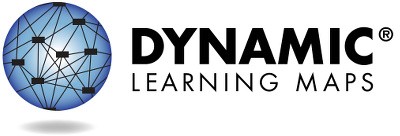 Página 1 de 2Para obtener más información y recursos, visite https://dynamiclearningmaps.org/states.© Universidad de Kansas. Todos los derechos reservados. Solo con fines educativos. Queda prohibida su utilización con fines comerciales o de otro tipo sin autorización. “Dynamic Learning Maps” es una marca comercial de la Universidad de Kansas.Perfil de rendimiento, continuaciónM.C3.1: Comprender y utilizar los principios 	___ %de medición y las 	___ de 5 competencias dominadasunidades de medidaM.C3.2: Representar e interpretar visualizaciones de datos__ %__ de 10 competencias dominadasM.C4.1: Utilizar operaciones y modelos para resolver problemas___ %___ de 5 competencias dominadasM.C4.2: Comprender patrones y el pensamiento funcional__ %__ de 10 competencias dominadas   + No se evaluaron Elementos en esta Área.Hay más información sobre el rendimiento de [Nombre del alumno] en cada uno de los Elementos Esenciales que componen cada Área disponible en el Perfil de aprendizaje.Para obtener más información y recursos, visite https://dynamiclearningmaps.org/states.	Página 2 de 2A continuación, se resume el rendimiento de [Nombre del alumno] en relación con los Elementos Esenciales de Matemáticas de 10.o grado. Esta información se basa en todas las pruebas de Dynamic Learning Maps (DLM) que realizó [Nombre del alumno] durante la primavera de 2023. Se evaluó a [Nombre del alumno] en _ de los 8 Elementos Esenciales y en _ de las 6 Áreas requeridas en Matemáticas de 10.o grado.La demostración del dominio de un nivel durante la evaluación supone el dominio de todos los niveles anteriores en los Elementos Esenciales. Esta tabla describe qué competencias demostró su hijo/a en la evaluación y cómo se comparan esas competencias con las expectativas para el nivel de grado escolar.Niveles dominados este añoNo hay evidencia de dominio para este Elemento EsencialElemento Esencial no evaluadoPágina 1 de 2Este informe tiene como objetivo servir como una fuente de evidencia en un proceso de planificación en materia de enseñanza.  Los resultados se basan únicamente en las respuestas obtenidas en la evaluación de primavera de fin de año. Debido a que su hijo/a puede demostrar conocimientos y competencias de manera diferente en distintos entornos, es posible que los resultados de dominio estimados que se muestran aquí no representen completamente lo que su hijo/a sabe y puede hacer.Para obtener más información y recursos, visite https://dynamiclearningmaps.org/states. © Universidad de Kansas. Todos los derechos reservados. Solo con fines educativos. Queda prohibida su utilización con fines comerciales o de otro tipo sin autorización. “Dynamic Learning Maps” es una marca comercial de la Universidad de Kansas.Niveles dominados este añoNo hay evidencia de dominio para este Elemento EsencialElemento Esencial no evaluadoPágina 2 de 2Para obtener más información y recursos, visite https://dynamiclearningmaps.org/states.ÁreaElemento EsencialNivel de dominio estimadoNivel de dominio estimadoNivel de dominio estimadoNivel de dominio estimadoNivel de dominio estimadoÁreaElemento Esencial1234 (Objetivo)5M.C1.3M.EE.HS.S.CP.1-5Ordenar objetos por parejas; comparar y contrastar objetosClasificar objetosReconocer resultados posibles e imposibles; explicar sucesos sencillosDeterminar si dos sucesos son independientes o dependientesExplicar los sucesos compuestosM.C2.1M.EE.HS.G.CO.4-5Reconocer objetos iguales y diferentesBuscar la correspondencia entre formas bidimensionales y tridimensionales congruentesReconocer las transformaciones y figuras congruentesIdentificar transformaciones y figuras congruentesUtilizar una secuencia de transformaciones para describir la congruenciaM.C3.1M.EE.HS.N.Q.1-3Decir el número de objetos de un conjunto sin necesidad de contarRedondear decimales a cualquier posiciónResolver problemas verbales con números racionalesInformar respuestas numéricas con el número de decimales adecuado (precisión)Resolver problemas verbales en varios pasos con números racionalesÁreaElemento EsencialNivel de dominio estimadoNivel de dominio estimadoNivel de dominio estimadoNivel de dominio estimadoNivel de dominio estimadoÁreaElemento Esencial1234 (Objetivo)5M.C3.2M.EE.HS.S.ID.1-2Ordenar objetos; clasificar objetosConocer los gráficos de barras/líneas y los gráficos circularesUtilizar gráficos de barras, líneas e imágenes, y gráficos circulares para responder preguntasRepresentar datos y leer gráficosUtilizar gráficos para hacer predicciones y sacar conclusionesM.C3.2M.EE.HS.S.ID.4Reconocer los atributos de un objetoClasificar objetosConocer el número de observaciones para un conjunto de datosCalcular la mediaCalcular la moda o la medianaM.C4.1M.EE.HS.A.CED.2-4Combinar y dividir conjuntosSeleccionar ecuaciones que impliquen diferentes operacionesResolver ecuaciones lineales que incluyan una variableResolver desigualdades lineales; representar soluciones de desigualdades en una recta numéricaExplicar las soluciones de las desigualdades que incluyen una variableM.C4.2M.EE.HS.A.REI.10-12Ordenar los objetos por parejas; ordenar los objetosExplicar las coordenadas x e y; explicar los pares de coordenadasReconocer la covarianza y el coeficiente de variaciónInterpretar el significado de un punto en la línea de un gráficoResolver problemas del mundo real utilizando gráficas de funciones linealesM.C4.2M.EE.HS.F.BF.1Ordenar los objetos por parejas; ordenar los objetosExplicar las coordenadas x e y; explicar los pares de coordenadasConocer la covarianza, el coeficiente de variación y los gráficos linealesRepresentar los problemas del mundo real en un gráficoResolver problemas del mundo real utilizando gráficas de funciones lineales